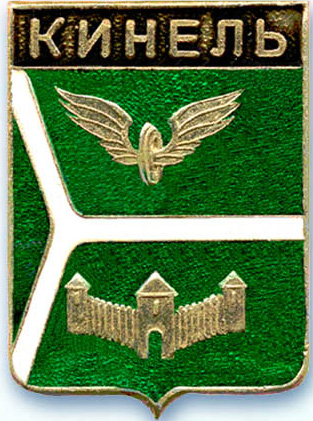 ДУМА ГОРОДСКОГО ОКРУГА КИНЕЛЬ САМАРСКОЙ ОБЛАСТИ446430, г. Кинель, ул.Мира, 42а                                                   тел. 2-19-60, 2-18-80« 29» февраля 2024 года                                                                                    № 323РЕШЕНИЕО внесении изменений в Положение о порядке и сроках применения взысканий за несоблюдение муниципальными служащими органов местного самоуправления городского округа Кинель ограничений и запретов, требований о предотвращении или об урегулировании конфликта интересов и неисполнение обязанностей, установленных в целях противодействия коррупции, утвержденное решением Думы городского округа Кинель Самарской области от 28 февраля 2013 года № 293 (в редакции от 27 июня 2019 года)Рассмотрев предложение Главы городского округа Кинель Самарской области, руководствуясь Федеральным законом от 25 декабря 2008 г. № 273-ФЗ «О противодействии коррупции», Федеральным законом от 2 марта 2007 г. № 25-ФЗ «О муниципальной службе в Российской Федерации», в целях приведения в соответствие с законом Самарской области от 9 октября 2007 года № 96-ГД «О муниципальной службе в Самарской области»,руководствуясь Уставом городского округа Кинель Самарской области, Дума городского округа Кинель Самарской областиРЕШИЛА:1. Внести в Положение о порядке и сроках применения взысканий за несоблюдение муниципальными служащими органов местного самоуправления городского округа Кинель ограничений и запретов, требований о предотвращении или об урегулировании конфликта интересов и неисполнение обязанностей, установленных в целях противодействия коррупции, утвержденное решением Думы городского округа Кинель Самарской области от 28 февраля 2013 года № 293 (в редакции от 27 июня 2019 года),следующие изменения:1.1. В разделе II:абзац четвёртый пункта 2.2. изложить в следующей редакции:«- непредставление муниципальным служащим сведений о своих доходах, расходах, об имуществе и обязательствах имущественного характера, а также о доходах, расходах, об имуществе и обязательствах имущественного характера своих супруги (супруга) и несовершеннолетних детей, в случае, если представление таких сведений обязательно, либо представление заведомо неполных сведений, за исключением случаев, установленных федеральными законами. Также как представление муниципальным служащим заведомо недостоверных сведений о своих доходах, расходах, об имуществе и обязательствах имущественного характера, а также о доходах, расходах, об имуществе и обязательствах имущественного характера своих супруги (супруга) и несовершеннолетних детей.»;подпункт 2 пункта 2.5. после второго абзаца дополнить абзацем следующего содержания:«Муниципальный служащий освобождается от ответственности за несоблюдение ограничений и запретов, требований о предотвращении или об урегулировании конфликта интересов и неисполнение обязанностей, установленных Федеральным законом «О муниципальной службе в Российской Федерации» и другими федеральными законами в целях противодействия коррупции, в случае если несоблюдение таких обязанностей признаётся следствием не зависящим от него обстоятельств в порядке, предусмотренном частями 3 – 6 статьи 13 Федерального закона «О противодействии коррупции».». 2. Официально опубликовать настоящее решение.3.Настоящее решение вступает на следующий день после дня его официального опубликования.4. Контроль за исполнением настоящего решения возложить на комиссию по вопросам местного самоуправления Думы городского округа Кинель Самарской области (Санин А.А.).Председатель Думы городскогоокруга Кинель Самарской области                                                     А.А. СанинГлава городского округа КинельСамарской области                                                                           А.А. Прокудин